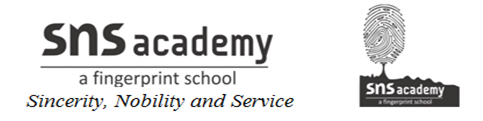 CLASS: 12                                   ACTIVITY – 6Assessment of Listening Skills (ASL)TASK – 3You will hear a talk by a student on volunteering. Read the questions below, then listen to the talk and choose four of the options A–G which are correct. Write the correct letters in the blank boxes.You will hear the recording twice.Which FOUR of the following statements are true?A The speaker feels pleasurable activities decide the voluntary work you do.B The speaker enjoyed cooking, so he trained in the zoo kitchen.C Feeding the baby tigers was rather difficult and stressful for the speaker.D His work in the reptile house was a memorable experience.E The speaker’s stint at the zoo has convinced him of his future path.F The speaker insists students must work in nature conservation.G The speaker believes one’s occupation and volunteering can be kept separate..